ارتـباط تـصــویــری بازنگری 93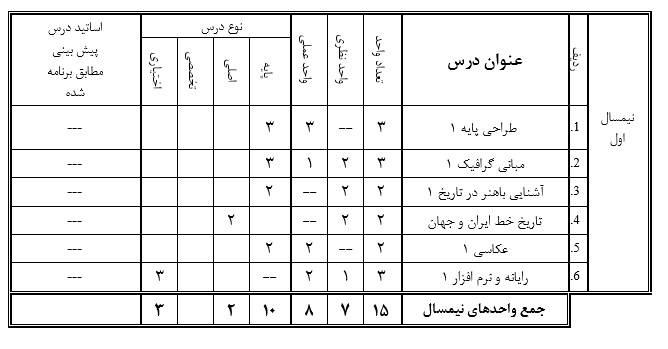 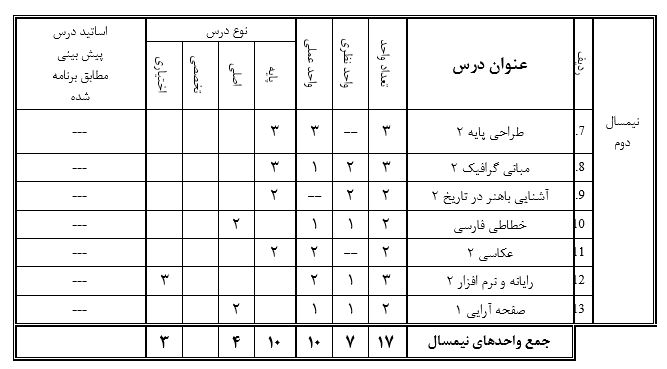 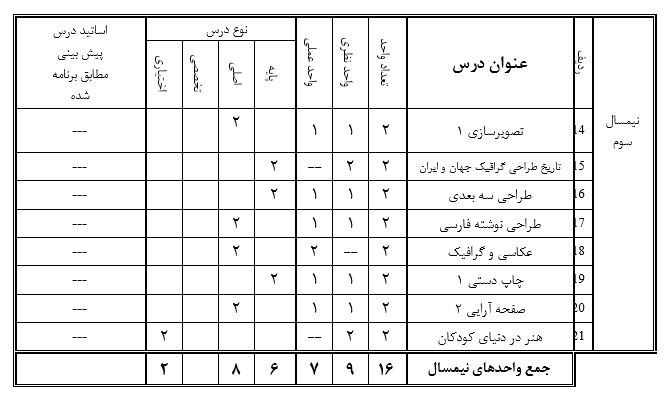 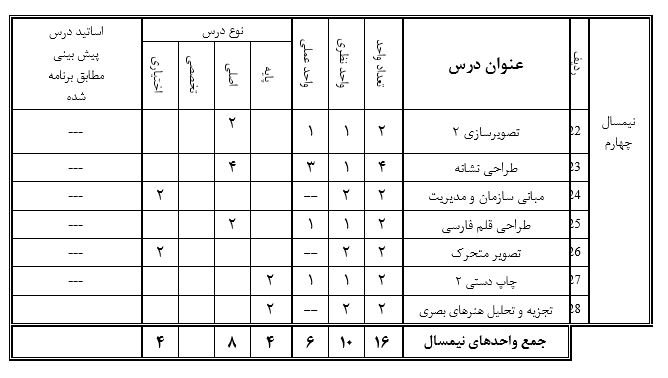 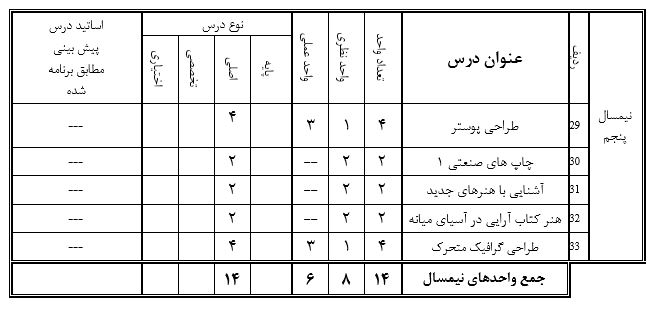 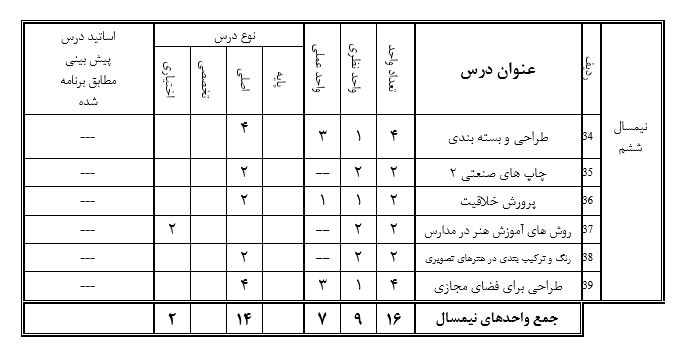 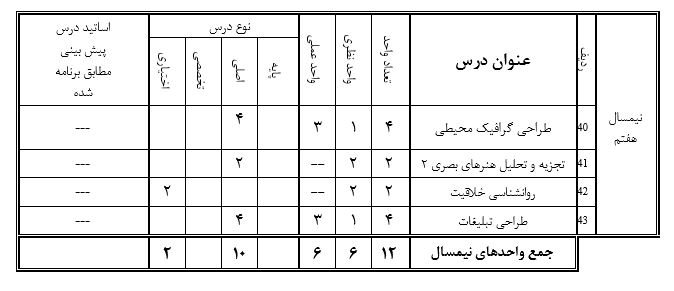 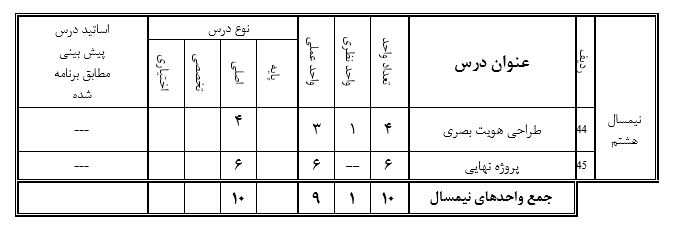 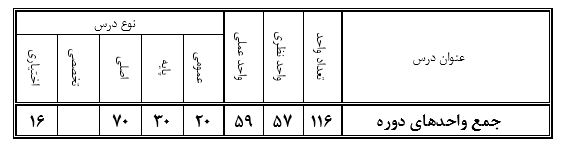 